Попълва се от Патентното ведомство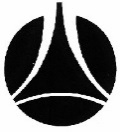 ПАТЕНТНО ВЕДОМСТВОНА РЕПУБЛИКА БЪЛГАРИЯПопълва се от Патентното ведомствоБул. "Д-р Г.М. Димитров" № 52, вх. БСофия 1040Тел. 9701 321,   Факс 87 35 258БНБ-ЦУ в лева IBAN BG90 BNBG 9661 3100 1709 01BIC BNBGBGSD Бул. "Д-р Г.М. Димитров" № 52, вх. БСофия 1040Тел. 9701 321,   Факс 87 35 258БНБ-ЦУ в лева IBAN BG90 BNBG 9661 3100 1709 01BIC BNBGBGSD ИСКАНЕ  ЗА  ВПИСВАНЕ  НА  ЛИЦЕНЗИЯ ЗА МАРКА(в съответствие с чл. 24 от ЗМГО)ИСКАНЕ  ЗА  ВПИСВАНЕ  НА  ЛИЦЕНЗИЯ ЗА МАРКА(в съответствие с чл. 24 от ЗМГО)  1 . ДАННИ  ЗА  МАРКАТА   1 . ДАННИ  ЗА  МАРКАТА    А. Входящ номер:                                                                                                          А. Входящ номер:                                                                                                                  Б.  Регистров номер:                В. Марка:           Б.  Регистров номер:                В. Марка:2. ДАННИ  ЗА  ЛИЦЕНЗОДАТЕЛЯ:2. ДАННИ  ЗА  ЛИЦЕНЗОДАТЕЛЯ:А. Трите имена на физическото лице или наименованието, вида на юридическото лице:         ЕИК/ БУЛСТАТ:А. Трите имена на физическото лице или наименованието, вида на юридическото лице:         ЕИК/ БУЛСТАТ:Б. Трите имена на представляващия юридическото лице или ЕТ: Б. Трите имена на представляващия юридическото лице или ЕТ: 3. ДАННИ  ЗА ЛИЦЕНЗОПОЛУЧАТЕЛЯ :А. Трите имена на физическото лице или наименованието, вида на юридическото лице:      ЕИК/ БУЛСТАТ:3. ДАННИ  ЗА ЛИЦЕНЗОПОЛУЧАТЕЛЯ :А. Трите имена на физическото лице или наименованието, вида на юридическото лице:      ЕИК/ БУЛСТАТ:Б. Трите имена на представляващия юридическото лице или ЕТ: Б. Трите имена на представляващия юридическото лице или ЕТ: В. Адрес:      Телефон:                                                         е-поща:        В. Адрес:      Телефон:                                                         е-поща:        4. ДАННИ  ВЪВ ВРЪЗКА С ИСКАНОТО ВПИСВАНЕ:А. Вид на лицензията:    - изключителна    - неизключителна    - с право на предоставяне на сублицензияБ. Отстъпването на правото на ползване се отнася до: - всички стоки/услуги - част от стоките/услугите, а именно:№  клас   …  стоки/услуги:№  клас   …  стоки/услуги:№  клас   …  стоки/услуги:/При необходимост приложете допълнителен лист със списък на стоките/услугите/    - цялата територия на Република България    - част от територията на Република България, а именно:/При необходимост приложете допълнителен лист/          В. Срок на лицензията:      4. ДАННИ  ВЪВ ВРЪЗКА С ИСКАНОТО ВПИСВАНЕ:А. Вид на лицензията:    - изключителна    - неизключителна    - с право на предоставяне на сублицензияБ. Отстъпването на правото на ползване се отнася до: - всички стоки/услуги - част от стоките/услугите, а именно:№  клас   …  стоки/услуги:№  клас   …  стоки/услуги:№  клас   …  стоки/услуги:/При необходимост приложете допълнителен лист със списък на стоките/услугите/    - цялата територия на Република България    - част от територията на Република България, а именно:/При необходимост приложете допълнителен лист/          В. Срок на лицензията:      5. ДАННИ ЗА ПЪЛНОМОЩНИК: Представител по индустриална собственост                                             рег. №        Съдружие на представители по индустриална собственост                   рег. №        Дружество на представители по индустриална собственост                 рег. №        Адвокат   Съдружие на адвокати      Дружество на адвокати    Лице, предоставящо услуги еднократно или временно в РБ5. ДАННИ ЗА ПЪЛНОМОЩНИК: Представител по индустриална собственост                                             рег. №        Съдружие на представители по индустриална собственост                   рег. №        Дружество на представители по индустриална собственост                 рег. №        Адвокат   Съдружие на адвокати      Дружество на адвокати    Лице, предоставящо услуги еднократно или временно в РБИме, презиме, фамилия на лицето или наименование на съдружието/дружествотоЕИК/БУЛСТАТ (само за  съдружие/дружество): Име, презиме, фамилия и длъжност на законния представител на съдружието/дружеството (само за  съдружие/дружество):Адрес (град, улица, номер, пощ. код):Държава:      (по постоянен адрес/седалище)Код на страната:Телефон:      е - поща:      6. ПРИЛОЖЕНИЯ: - 	пълномощно; -    договор / извлечение от договора; - 	превод / превод-извлечение от договора; - 		документ за платени  такси, съгласно Тарифата за таксите, които се събират от Патентното ведомство.                Подпис:                           /име,  длъжност/Подписва се от лицето, подало искането  или от представителя по индустриална собственост, като под  подписите се посочват трите имена, както и длъжността,  когато искането е подадено от  юридическо лице. Когато искането е подадено от  едноличен търговец или юридическо лице,  то  се подписва от лицето, което го представлява по закон.Лицето, подписало искането носи отговорност за достоверността на  всички приложени документи и преводи6. ПРИЛОЖЕНИЯ: - 	пълномощно; -    договор / извлечение от договора; - 	превод / превод-извлечение от договора; - 		документ за платени  такси, съгласно Тарифата за таксите, които се събират от Патентното ведомство.                Подпис:                           /име,  длъжност/Подписва се от лицето, подало искането  или от представителя по индустриална собственост, като под  подписите се посочват трите имена, както и длъжността,  когато искането е подадено от  юридическо лице. Когато искането е подадено от  едноличен търговец или юридическо лице,  то  се подписва от лицето, което го представлява по закон.Лицето, подписало искането носи отговорност за достоверността на  всички приложени документи и преводи